Тема урока: «Магнитный поток» Цель урока: дать учащимся представление  магнитном потоке, выяснить, от чего зависит и чему равен магнитный поток.Методы обучения:  - наглядно-иллюстративный, рассказ, беседа.                               Тип урока: урок изучения нового материала.Ход урока:1. Организационный момент2.Быстрое повторение по д/з: вопросы к § 46, проверка упр. 36.3.Объяснение нового материала:                                Расчетная формула: 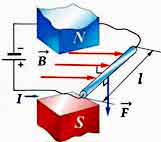 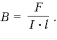 
где F- сила, действующая со стороны магнитного поля на проводник с током ( H );
I - сила тока в проводнике ( A );
l - длина проводника ( м ).
Единица измерения индукции магнитного поля в СИ: [ B ] = 1Тл ( тесла).
МАГНИТНЫЙ ПОТОК   Контур, помещенный в однородное магнитное поле, пронизывается магнитным потоком  ( потоком векторов магнитной индукции). Ф - магнитный поток, пронизывающий площадь контура, зависит от величины вектора магнитной индукции, площади контура и его ориентации относительно линий индукции магнитного поля.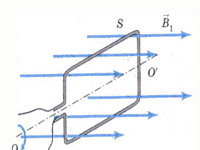 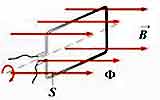 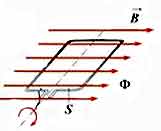 Если вектор магнитной индукции перпендикулярен площади контура, то магнитный поток максимальный. Если вектор магнитной индукции параллелен площади контура, то магнитный поток равен нулю.О полярных сияниях.  Магнитная индукция поля Земли составляет 0,5Ч10–4 Тл, тогда как поле между полюсами сильного электромагнита – порядка 2 Тл и более.
На магнитное поле Земли оказывает влияние повышенная солнечная активность. Примерно один раз в каждые 11.5 лет она возрастает настолько, что нарушается радиосвязь, ухудшается самочувствие людей и животных, а стрелки компасов начинают непредсказуемо "плясать" из стороны в сторону. В таком случае говорят, что наступает магнитная буря. Обычно она длится от нескольких часов до нескольких суток. Термин индукция происходит от латинского "индукцио", что означает "наведение" (например, навести на мысль – то есть вызвать мысль). Наведение, возникновение, образование – это слова-синонимы. Мощные индукционные генераторы вырабатывают ток напряжением 15-20 кВ и обладают КПД 97-98%.4.Закрепление:вопросы к §46-47,упр.37 ( 1).5. Итоги урока	6. Оценки за урок.7. Д/з: § 47-48, вопросы, упр. 37 (2).